RETTEN TIL EN TRYGG FRAMTID – GI BARNA EN STEMME!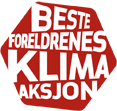 Besteforeldrenes klimaaksjon har medlemmer over hele landet. Som eldre kan vi være en viktig pressgruppe, endre opinionen og kreve en politikk som er forenlig med bærekraftig liv på jordkloden. «Enhver har rett til et miljø som sikrer helsen, og til en natur der produksjonsevne og mangfold bevares.» (Grunnloven § 112) Medlemskapet koster 300 kroner i året. Mer informasjon på:  www.besteforeldreaksjonen.no NAVN			                                                      ADRESSE                                                                              TELEFONNR og EPOST